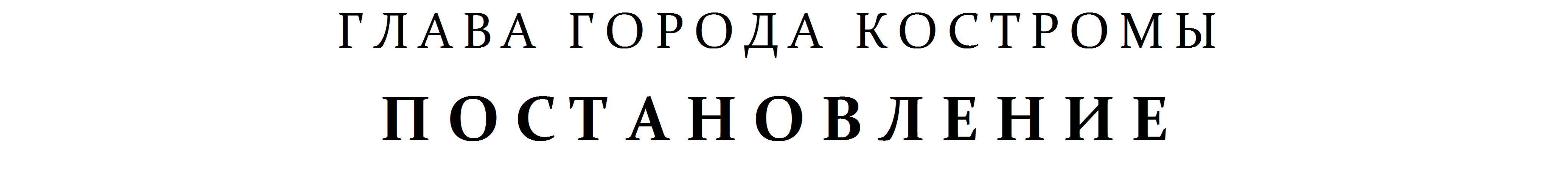 О назначении общественных обсуждений по проектам постановлений Администрации города Костромы о предоставлении разрешений на отклонение от предельных параметров разрешенного строительства на земельных участках, расположенных в городе Костроме по адресам: улица Московская, 29в, с кадастровым номером 44:27:090702:701, улица Катушечная, 80б, с кадастровым номером 44:27:040420:43, и на условно разрешенный вид использования земельного участка, расположенного в городе Костроме по адресу: улица Московская, 29в, с кадастровым номером 44:27:090702:701Рассмотрев обращение главы Администрации города Костромы от 26 ноября 2021 года № 24исх-5540/21 "О назначении общественных обсуждений", в целях соблюдения права человека на благоприятные условия жизнедеятельности, прав и законных интересов правообладателей земельных участков и объектов капитального строительства, в соответствии со статьями 51, 39, 40 Градостроительного кодекса Российской Федерации, Федеральным законом от 6 октября 2003 года № 131-ФЗ "Об общих принципах организации местного самоуправления в Российской Федерации", Порядком организации и проведения публичных слушаний, общественных обсуждений по проектам муниципальных правовых актов города Костромы в сфере градостроительной деятельности, Правилами землепользования и застройки города Костромы, руководствуясь статьями 20, 37 и 56 Устава города Костромы,ПОСТАНОВЛЯЮ:1. Назначить общественные обсуждения по проектам постановлений Администрации города Костромы о предоставлении разрешений: 1) на отклонение от предельных параметров разрешенного строительства на земельном участке, расположенном в многофункциональной зоне Д-1 по адресу: Российская Федерация, Костромская область, городской округ город Кострома, город Кострома, улица Московская, 29в, с кадастровым номером 44:27:090702:701;2) на отклонение от предельных параметров разрешенного строительства на земельном участке, расположенном в зоне среднеэтажной жилой застройки Ж-3 по адресу: Российская Федерация, Костромская область, городской округ город Кострома, город Кострома, улица Катушечная, 80б, с кадастровым номером 44:27:040420:43;3) на условно разрешенный вид использования земельного участка, расположенного в многофункциональной зоне Д-1 по адресу: Российская Федерация, Костромская область, городской округ город Кострома, город Кострома, улица Московская, 29в, с кадастровым номером 44:27:090702:701;2. Определить организатором общественных обсуждений по проектам постановлений Администрации города Костромы, указанным в пункте 1 настоящего постановления, - Комиссию по подготовке проекта Правил землепользования и застройки города Костромы.3. Провести сбор предложений и замечаний по проектам постановлений Администрации города Костромы, указанным в пункте 1 настоящего постановления, в срок по 20 декабря 2021 года.4. Утвердить прилагаемое оповещение о начале общественных обсуждений (приложение 1).5. Опубликовать настоящее постановление 3 декабря 2021 года в порядке, установленном для официального опубликования муниципальных правовых актов города Костромы, иной официальной информации, и разместить на официальном сайте Думы города Костромы в информационно-телекоммуникационной сети «Интернет».6. С 13 декабря 2021 года разместить на официальном сайте Администрации города Костромы в информационно-телекоммуникационной сети "Интернет" прилагаемые:1) проект постановления Администрации города Костромы «О предоставлении разрешения на отклонение от предельных параметров разрешенного строительства на земельном участке, расположенном по адресу: Российская Федерация, Костромская область, городской округ город Кострома, город Кострома, улица Московская, 29в, с кадастровым номером 44:27:090702:701» (приложение 2);2) проект постановления Администрации города Костромы «О предоставлении разрешения на отклонение от предельных параметров разрешенного строительства на земельном участке, расположенном по адресу: Российская Федерация, Костромская область, городской округ город Кострома, город Кострома, улица Катушечная, 80б, с кадастровым номером 44:27:040420:43» (приложение 3);3) проект постановления Администрации города Костромы «О предоставлении разрешения на условно разрешенный вид использования земельного участка, расположенного по адресу: Российская Федерация, Костромская область, городской округ город Кострома, город Кострома, улица Московская, 29в, с кадастровым номером 44:27:090702:701» (приложение 4);7. Не позднее 13 декабря 2021 года разместить и до 20 декабря 2021 года распространять оповещение о начале общественных обсуждений на информационных стендах, находящихся в муниципальной собственности.8. Настоящее постановление вступает в силу со дня его официального опубликования.Глава города Костромы Ю. В. Журин
30 ноября 2021 года                                                      №136